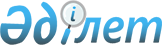 Об образовании избирательных участков
					
			Утративший силу
			
			
		
					Решение акима Уланского района Восточно-Казахстанской области от 19 марта 2011 года N 5. Зарегистрировано Управлением юстиции Уланского района Департамента юстиции Восточно-Казахстанской области 30 марта 2011 года за N 5-17-145. Утратило силу - решением акима Уланского района Восточно-Казахстанской области от 26 февраля 2015 года N 1      Сноска. Утратило силу - решением акима Уланского района Восточно-Казахстанской области от 26.02.2015 N 1 (вводится в действие по истечении десяти календарных дней после дня его первого официального опубликования). 

      Примечание РЦПИ.

      В тексте сохранена авторская орфография и пунктуация. 

      В соответствии со статьей 23 Конституционного Закона Республики Казахстан "О выборах в Республике Казахстан" аким Уланского района РЕШИЛ:

      1. Образовать по Уланскому району 51 избирательный участок и отнести к ним следующие адреса:

      1) Ленинский избирательный участок № 956, с центром в здании средней школы имени Пушкина села Сагыр:

      в границах с. Сагыр и всех отгонных участков;

      2) Васильевский избирательный участок № 957, с центром в здании средней школы имени Ломоносова села Мамай батыр Аблакетского сельского округа:

      в границах с. Мамай батыр и участка Карашокы;

      3) Бестерекский избирательный участок № 958, с центром в здании основной школы имени Горького села Бестерек Аблакетского сельского округа:

      в границах с. Бестерек и всех отгонных участков;

      4) Горнякский избирательный участок № 959, с центром в здании специализированного лечебно-профилактического предприятия села Желдыозек Аблакетского сельского округа:

      в границах с. Желдыозек и крестьянских хозяйств "Мурсалимов", "Елемесов";

      5) Ново-Азовский избирательный участок № 960, с центром в здании сельского клуба села Ново-Азовое:

      село Ново-Азовое в своих границах;

      6) Азовский избирательный участок № 961, с центром в частном доме села Азовое Азовского сельского округа:

      село Азовое в своих границах;

      7) Беткудукский избирательный участок № 962, с центром в здании школы села Беткудук Азовского сельского округа:

      село Беткудук в своих границах;

      8) Караузекский избирательный участок № 963, с центром в здании средней школы имени Абая села Алмасай:

      в границах с. Алмасай и участка 17 км;

      9) Баяш Утеповский избирательный участок № 964, с центром в здании основной школы имени Амангельды села Баяш Утепова Алмасайского сельского округа:

      в границах с. Баяш Утепова и отгонных участков;

      10) Айыртауский избирательный участок № 965, с центром в здании сельского Дома культуры села Айыртау:

      село Айыртау в своих границах;

      11) Узун-Булакский избирательный участок № 966, с центром в частном доме села Узун-Булак Айыртауского сельского округа:

      в границах с. Узун-Булак, участков Тукуль, Сартымбет;

      12) Канайский избирательный участок № 967, с центром в здании сельского клуба села Ново-Канайка Айыртауского сельского округа:

      село Ново-Канайка в своих границах:

      13) Асубулакский избирательный участок № 968, с центром в здании средней школы, расположенной по адресу: поселок Асубулак, улица Мира, дом № 46:

      поселок Асубулак, улица Тохтарова, дома № № 2, 3, 6, 9, 10, 11, 12, 14, 15а, 15, 16;

      поселок Асубулак, улица Кирова, дома № № 2, 6, 8, 13, 15, 17, 19, 21, 25, 29, 31;

      поселок Асубулак, улица Мира, дома № № 4, 5, 6, 7, 8, 9, 10, 11, 12, 13, 14, 15, 16, 17, 18, 19, 20, 21, 22, 23, 24, 25, 26, 27, 29;

      поселок Асубулак, улица Ленина, дома № № 2, 3, 4, 5, 6, 7, 8, 9, 10, 11, 12, 13, 14, 15, 16, 18, 26, 28, 30, 32, 34, 36, 38, 40, 42;

      поселок Асубулак, улица Абиева, дома № № 1, 2, 3, 5, 7, 9, 11, 15, 17;

      поселок Асубулак, улица Казаченко, дома № № 1, 1а, 2, 4, 5г, 6, 8, 10, 12, 16, 16а;

      поселок Асубулак, улица Солнечная, дома № № 2, 3, 4, 5, 6, 7, 9, 11;

      поселок Асубулак, улица Ушанова, дома № № 1, 2, 3, 4, 6, 8, 9, 13, 15, 17, 19;

      поселок Асубулак, улица Школьная, дома № № 1, 3, 4;

      14) Школьный избирательный участок № 969, с центром в здании средней школы, расположенной по адресу: п. Асубулак, улица Мира, дом № 46:

      поселок Асубулак, улица Подгорная, дома № № 1, 1а, 4, 6, 7, 9, 10, 12, 13, 14, 15а, 16, 17, 18, 19, 20, 21, 23а, 23б, 23г, 23, 24, 25, 26, 27, 30, 34, 36, 36а, 38, 40, 42, 46, 48, 56, 58, 60, 62, 64, 66;

      поселок Асубулак, улица Тохтарова, дома № № 18, 19, 20, 21, 22, 24, 25, 27, 29, 32, 34, 35, 36, 38, 39, 44, 45, 49, 50, 51, 52, 54, 55, 56, 58, 61, 63, 64, 66, 67, 69, 70, 71, 72, 73, 74, 76, 77, 78, 80, 82, 84, 86, 88, 90;

      поселок Асубулак, улица Мира, дома № № 37, 39, 41, 47, 48, 50, 51, 52, 53, 54, 55, 57, 62, 64, 65, 68, 69, 70, 72, 73, 74, 78, 79, 80, 81, 82, 83, 84, 86, 87, 88, 89, 93, 94, 95, 96, 99, 100, 101, 102, 103, 106, 108, 109, 111, 116, 118, 119, 124, 124а, 126, 126а, 128, 132, 134, 138, 140, 148;

      поселок Асубулак, улица Ленина, дома № № 23, 25, 27, 29, 31, 33, 35, 37, 39, 41, 43, 44, 45, 46, 47, 48, 49, 50, 53, 54, 56, 57, 58, 59, 60, 62, 63, 65, 66, 67, 68, 69, 70, 71, 72, 73, 74, 75, 76, 77, 78, 80, 81, 82, 83, 84, 86, 87, 90, 94, 100, 102, 104;

      поселок Асубулак, улица Абиева, дома № № 10а, 10, 11, 16, 18, 22, 24, 26, 28, 32, 36, 38, 4, 44;

      поселок Асубулак, улица Казаченко, дома № № 3, 3а, 5, 5а, 5б, 7, 9, 9а, 11, 13, 15, 17, 19, 20, 21, 22, 23, 24, 26, 29, 30, 32, 34, 40, 42, 44, 46, 48, 50, 50а, 52, 54, 64, 66, 68, 70, 72, 72а;

      поселок Асубулак, улица Заречная, дома № № 1, 2а, 2, 7,а, 8, 9, 10, 12, 13, 15;

      поселок Асубулак, улица Новый Лесхоз, дома № № 1, 1-1, 2, 3, 4, 5, 7, 8, 9, 10, 11, 12, 13, 14, 15, 16, 17, 19, 21, 22, 23, 24, 25, 26, 27, 30;

      15) Больничный избирательный участок № 970, с центром в здании участковой больницы, расположенной по адресу: поселок Асубулак, улица Больничная, дом № 1:

      поселок Асубулак, улица Дорожная, дома № № 1, 4, 19а, 21, 23, 25, 27, 29а, 37, 39, 40, 41, 45, 47, 49, 55, 55а, 57, 59, 59а, 63, 63а, 65, 67, 69, 73, 73а, 75, 83, 85, 86;

      поселок Асубулак, улица Белогорская, дома № № 1, 11, 13, 33, 35;

      поселок Асубулак, улица Геологическая, дома № № 1, 2, 3, 4, 6, 8, 9, 16, 18;

      поселок Асубулак, улица Автобазовская, дома № № 3, 4, 5, 6, 7, 8, 10а, 10, 11, 14, 19, 21, 25, 26, 38, 4, 42, 45, 46, 48, 50, 52, 54, 56, 62, 64;

      поселок Асубулак, улица Разведочная, дома № № 4, 10, 12, 13, 16, 20, 24, 24а, 30, 34, 36, 40, 46, 50;

      поселок Асубулак, улица Больничная, дома № № 1, 7, 9, 10, 12, 14, 15, 19;

      поселок Асубулак, улица Октябрьская, дома № № 1, 3, 3а, 5, 7, 12, 13, 15, 16а, 18, 20, 21, 22, 23а, 23, 24, 25, 26, 27, 28, 29, 30, 31, 33, 34, 36, 37, 38, 39, 40, 41, 43, 45, 45а, 47, 48, 49, 54, 55;

      поселок Асубулак, улица Садовского, дома № № 1, 3, 5, 7, 11, 13, 15, 17, 21, 23, 25, 27, 31, 35, 37, 41, 45, 47;

      поселок Асубулак, улица Кайсенова, дома № № 1, 3, 4, 5, 7, 8, 9, 10, 11, 14, 16, 18, 19, 20, 21, 22, 23, 24, 25, 26, 29, 30, 31, 32, 34, 36, 37, 39, 46;

      поселок Асубулак, улица Садовая, дома № № 1, 1а, 4, 5, 6, 6а, 9, 14, 15, 16, 16а, 18;

      поселок Асубулак, улица Мира дом № 1;

      поселок Асубулак, улица Жастар, дома № № 7, 9, 10, 14, 15, 27, 33, 34, 36, 37;

      поселок Асубулак, улица Аубакирова, дома № № 5, 6, 7, 13, 15, 17, 21, 23;

      поселок Асубулак, улица Достык № № 5а, 11, 16, 19, 21, 25, 27;

      16) Рудничный избирательный участок № 971, с центром в частном доме, расположенного по адресу: поселок Асубулак, улица Клубная, дом № 41:

      поселок Асубулак, улица Северная, дома № № 20, 22, 23, 25а;

      поселок Асубулак, улица Разведка, дома № № 24, 24а, 30, 34, 36, 40, 42, 46, 50;

      поселок Асубулак, улица Клубная, дома № № 2, 6, 7, 8, 11, 12, 14, 22, 33, 41;

      поселок Асубулак, улица Аккезень, дома № № 6, 8, 39;

      поселок Асубулак, улица Унгурсай, дома № № 33, 46;

      поселок Асубулак, улица Хутор, дом № 5;

      17) Привольненский избирательный участок № 972, с центром в здании средней школы села Привольное:

      село Привольное в своих границах;

      18) Митрофановский избирательный участок № 973, с центром в здании средней школы имени Н. Лута села Митрофановка Багратионовского сельского округа:

      село Митрофановка в своих границах;

      19) Белогорский избирательный участок № 974, с центром в здании средней школы имени Бокеева поселка Белогорский:

      поселок Белогорский в своих границах;

      20) Нижне-Таинтинский избирательный участок № 975 с центром в частном доме села Нижняя Таинта поселка Белогорский:

      село Нижняя–Таинта в своих границах;

      21) Бозанбайский избирательный участок № 976, с центром в здании Дома культуры села Бозанбай:

      в границах села Бозанбай и всех участков животноводства;

      22) Алгабасский избирательный участок № 977, с центром в здании сельского клуба села Алгабас Бозанбайского сельского округа:

      в границах села Алгабас и всех участков животноводства;

      23) Побединский избирательный участок № 978, с центром в здании фельдшерско-акушерского пункта села Акжартас Бозанбайского сельского округа:

      в границах села Акжартас и всех участков животноводства;

      24) Кызылсуский избирательный участок № 979, с центром в частном доме села Кызылсу Бозанбайского сельского округа:

      в границах села Кызылсу и всех участков животноводства;

      25) Гагаринский избирательный участок № 980, с центром в здании средней школы села Гагарино:

      в границах села Гагарино и крестьянского хозяйства "Аухадиев";

      26) Уланский избирательный участок № 981, с центром в здании средней школы имени С. Аманжолова села Уланское:

      в границах села Уланское и всех участков животноводства;

      27) Жанузакский избирательный участок № 982, с центром в здании основной школы имени Башикова села Жанузак Егинсуского сельского округа:

      в границах села Жанузак и всех участков животноводства;

      28) Бурсакский избирательный участок № 983, с центром в здании основной школы имени Алтынсарина села Бурсак Егинсуского сельского округа:

      в границах села Бурсак, села Мырзат и всех участков животноводства;

      29) Каменский избирательный участок № 984, с центром в здании средней школы села Каменка:

      село Каменка в своих границах;

      30) Тройницкий избирательный участок № 985, с центром в здании основной школы села Тройницкое Каменского сельского округа:

      село Тройницкое в своих границах;

      31) Фабричный избирательный участок № 986, с центром в здании Дома культуры, расположенного по адресу: поселок Молодежный, улица З. Ахметова, дом № 26/1:

      поселок Молодежный, улица Кайсенова, дома № № 1, 2, 4, 6, 7, 8, 9;

      поселок Молодежный, дома № № 6, 7, 8, 9, 10, 11, 12, 14, 17, 18, 21, 22, 23, 24;

      32) Огневский избирательный участок № 987, с центром в здании, средней школы имени Сейфуллина поселка Огневка:

      В границах поселка Огневка, станции Смолянка и прилегающих участков;

      33) Саратовский избирательный участок № 988, с центром в здании Восточно-Казахстанского сельскохозяйственного колледжа села Саратовка:

      село Саратовка в своих границах;

      34) Ново-Одесский избирательный участок № 989, с центром в здании фельдшерско-акушерского пункта села Ново-Одесское Саратовского сельского округа:

      село Ново-Одесское в своих границах;

      35) Отрадненский избирательный участок № 990,с центром в здании Дома культуры села Отрадное Саратовского сельского округа:

      село Отрадное в своих границах;

      36) Таврический избирательный участок № 991, с центром в здании Дома культуры, расположенного по адресу: село Таврическое улица Октябрьская дом № 29:

      село Таврическое, улица Юбилейная, дома № № 1, 2, 2а, 3, 4, 4а, 5, 5а, 6а, 7а, 8а, 9, 10, 11а, 13а, 15а, 17а;

      село Таврическое, улица Совхозная, дома № № 2а, 4а, 10, 12, 14;

      село Таврическое, улица Советская, дома № № 1а, 1б, 2а, 2б, 3а, 4а, 5а, 7а, 8, 9, 10, 11а, 12, 13а, 15, 17, 19, 21а, 20, 22, 23а, 24, 25а, 26, 27а, 29а, 30а, 31/1, 32а, 33, 34а, 35, 37, 37/1, 39, 41, 42, 44, 46, 50, 52;

      село Таврическое, улица Дербышева, дома № № 1, 1а, 2, 2а, 3а, 4, 5а, 8, 9а, 10, 11а, 12, 13а, 13б, 14а, 15а, 17а, 18а, 19а, 20а, 21а, 22а, 24а, 26а, 28а, 30а;

      село Таврическое, улица Молодежная, дома № № 1, 3, 5, 7;

      село Таврическое, улица Мира, дома № № 1, 2, 2а, 2б, 3, 4, 5, 6;

      село Таврическое, улица Песчаная, дома № № 1, 1/1, 1а, 1б, 2, 2а, 2б, 2/1, 2/2, 3, 3а, 3б, 3/1, 3/2, 4а, 5, 5а, 6а, 7, 7а, 8, 8а, 9, 10, 10а, 11, 12а, 14а, 15, 16а, 18, 19а, 20, 21, 23а, 24, 25, 27а, 28, 29, 30, 31, 33, 34, 36, 37, 41, 42, 46, 47а, 48, 50, 51, 52, 53, 54, 55а, 60, 61, 63, 64, 65, 66, 67, 69, 70а, 71, 72, 73, 74, 75, 76, 78, 79, 82, 83, 86, 87, 88, 90, 92, 93, 94, 95, 98, 99, 101, 103, 105, 107, 109, 111, 113, 115, 117, 119, 121;

      село Таврическое, улица Коммунальная, дома № № 1а, 2а, 5а;

      село Таврическое, улица Центральная, дома № № 2, 3, 5, 6, 7а, 9а, 10, 11, 12, 13, 14, 16, 17, 18, 21, 22, 23, 24, 27, 31, 32, 33, 34, 35, 36, 37а, 38, 39, 40, 41, 42, 43, 45, 48, 49, 50, 51, 52, 53, 55, 56, 57, 57а, 58, 59, 60, 61, 63, 65, 67, 68, 70, 71, 71а, 74, 75, 76, 77, 78, 79, 80, 81, 82, 83, 86, 87, 87а, 88, 89, 92, 95, 96, 100, 102, 103, 104, 105, 107, 109, 111, 111а;

      село Таврическое, улица Береговая, дома № № 1, 2, 3, 4, 4а, 5, 6, 6/1, 6а, 6б, 6в, 6г, 6д, 7, 8, 9, 10, 10а, 11, 12, 13, 14, 14а, 15, 15а, 16, 16а, 17, 25, 27, 29, 31, 33, 33а, 37, 39, 41;

      село Таврическое, улица Октябрьская, дома № № 1, 2, 3, 4, 6, 8, 10, 12, 15, 17, 18, 18а, 20, 21, 22, 24, 26, 28, 30, 32;

      село Таврическое, улица Кооперативная, дома № № 1, 2а, 3, 4, 5, 7, 8, 9, 10, 11, 12а, 13, 14а, 15, 16, 17, 18, 19, 19а, 20, 21, 22, 24, 25, 26, 27, 28, 29, 30, 31, 32, 33, 34, 35, 36, 37, 40, 41, 43, 45, 48, 49, 53, 55, 56, 57, 58, 59, 60, 61, 63, 64, 65, 66, 67, 68, 73, 74, 78, 79, 80, 81, 82, 90;

      село Таврическое, улица Солнечная, дома № № 1, 2, 3, 4, 6, 8, 10, 12, 13;

      село Таврическое, улица Инициативная, дома № № 1, 2, 3, 4, 5, 5а, 6, 7, 7а, 8, 9, 9а, 10, 11, 11а;

      село Таврическое, улица Заречная, дома № № 1а, 2а, 3а, 4а, 5а, 6а, 7а, 9а, 10, 11;

      село Таврическое, переулок Больничный, дома № № 1а, 2, 2а, 3, 4, 5, 6, 7, 8, 9, 10, 11, 12, 14, 15, 16, 17, 18, 19;

      село Таврическое, микрорайон Строителей, дома № № 1а, 2а, 3а, 4а, 5а, 6а, 7а, 11а, 13а;

      село Таврическое, микрорайон Дружбы, дома № № 1, 1а, 2а, 3а, 5а, 6, 7, 10, 10а, 17а, 18, 22;

      село Таврическое, улица Восточная, дома № № 2, 4а, 6а, 8, 10, 12, 14, 16, 18а, 20, 20а, 22, 24, 25, 25а;

      село Таврическое, микрорайона Луговой, дома № № 1, 1а, 1б, 2, 2а, 2б, 2в, 4, 4а, 5, 7а, 8, 11, 11а, 13, 15;

      село Таврическое, микрорайон Энергетиков, дома № № 1а, 2а, 3а, 4а, 24, 24а, 24б;

      село Таврическое, микрорайон Комсомольский, дома № № 1а, 2а, 3а, 4а, 6а, 6б, 7а, 8а, 9а, 12а, 14а;

      37) Актюбинский избирательный участок № 992, с центром в здании основной школы села Актюба Таврического сельского округа:

      село Актюба в своих границах;

      38) Пролетарский избирательный участок № 993, с центром в здании основной школы села Пролетарка Таврического сельского округа:

      село Пролетарка в своих границах;

      39) Таргынский избирательный участок № 994, с центром в здании средней школы имени Айтыкова села Таргын:

      в границах села Таргын и всех участков животноводства;

      40) Жантасский избирательный участок № 995, с центром в здании магазина села Жантас Таргынского сельского округа:

      в границах села Жантас и отгонного участка Туан;

      41) Айтыковский избирательный участок № 996, с центром в здании основной школы имени К. Кайсенова села Айтыкова Таргынского сельского округа:

      в границах села Айтыкова и всех участков животноводства;

      42) Верхнее-Тайнтинский избирательный участок № 997 с центром в здании средней школы имени Таенова села Верхняя Таинта Таргынского сельского округа:

      в границах села Верхняя Тайнта и всех участков животноводства;

      43) Манатский избирательный участок № 998, с центром в здании средней школы имени Акжолова села Манат Таргынского сельского округа:

      в границах села Манат и всех участков животноводства;

      44) Герасимовский избирательный участок № 999, с центром в здании сельского клуба села Герасимовка:

      в границах села Герасимовка, села Казачье и всех участков животноводства;

      45) Украинский избирательный участок № 1000, с центром в здании основной школы села Украинка Толеген-Тохтаровского сельского округа:

      село Украинка в своих границах;

      46) Восточненский избирательный участок № 1001, с центром в здании средней школы села Восточное:

      село Восточное в своих границах;

      47) Макеевский избирательный участок № 1002, с центром в здании фельдшерского пункта села Макеевка Усть-Каменогорского сельского округа:

      село Макеевка в своих границах;

      48) Донской избирательный участок № 1003, с центром в здании средней школы имени Т. Тохтарова села Донское Усть-Каменогорского сельского округа:

      село Донское в своих границах;

      49) Атыгайский избирательный участок № 1155, с центром в здании следственного изолятора временного содержания, расположенного по адресу: поселок Молодежный:

      следственный изолятор временного содержания в своих границах;

      50) Айкынский избирательный участок № 1165, с центром в здании средней школы имени Р. Марсекова поселка Молодежный: расположен по следующему адресу: поселок Молодежный, улица З. Ахметова, дом № 26;

      поселок Молодежный, улица Южная, дома № № 1, 2, 3, 7, 8, 9, 10, 11, 12, 13, 14, 15, 16, 17, 19, 22;

      поселок Молодежный, улица Солнечная, дома № № 1, 2, 3, 4, 5, 6, 7, 8, 9, 10, 11, 12, 13, 14, 16, 17, 18, 19, 22;

      поселок Молодежный, улица Заводская, дома № № 2, 3-1, 3-2, 4, 5-1, 5-2, 6, 7-1, 7-2, 9-1, 9-2, 10, 10-1, 11-1, 11-2, 12-1, 13-1, 13-2, 14, 15, 16, 16-1, 18, 20;

      поселок Молодежный, улица Айтыкова, дома № № 1-1, 1-2, 2-1, 2-2, 3, 3-1, 3-2, 4-1, 4-2, 5-1, 6-1, 6-2, 6-3, 6-4, 7;

      поселок Молодежный, улица Юбилейная, дома № № 1-1, 1-2, 2-1, 2-2, 3-1, 3-2, 4-1, 4-2, 5-1, 5-2, 6-1, 6-2, 7-1, 7-2, 9-1, 9-2, 9-3;

      поселок Молодежный, улица Аманжолова, дома № № 1, 3, 6, 7, 8, 10, 11;

      поселок Молодежный, улица Атыгай, дома № № 3, 5, 11, 14/1;

      поселок Молодежный, улица Айыртау, дома № № 1, 3, 4, 5, 7, 8;

      поселок Молодежный, улица Бейбитшилик, дома № № 2/1, 4, 4/1, 5, 6, 6/1;

      поселок Молодежный, улица С. Бекбосынова, дома № № 1, 3, 9, 11, 13;

      поселок Молодежный, улица Жалын, дома № № 2, 4, 6, 11;

      поселок Молодежный, улица Новостройка, дома № № 1, 4, 8, 44, 47, 48, 50, 51;

      поселок Молодежный, дома № № 19, 20, 25;

      дачное общество "Шапагат";

      51) Элеваторный избирательный участок № 1166, с центром в здании конторы крестьянского хозяйства "Алина", расположенного по адресу: село Таврическое, микрорайон Элеваторный:

      село Таврическое, микрорайон Элеваторный, дома № № 1а, 2а, 3а, 4а, 5а, 6а, 7а, 8а, 9а, 10а, 11а, 12а, 13а, 14а, 15а, 16а, 17а, 18а, 19а, 20а, 21а, 22а, 23а, 24а;

      село Таврическое, улица Степная, дома № № 2, 3, 4, 5, 7, 8, 10, 11, 12, 14, 15, 16, 17, 20, 21, 22, 24, 28, 30, 31, 32, 33, 34, 35, 36а, 37, 41, 42, 43, 44, 45, 46, 47, 48, 54, 56, 58;

      село Таврическое, переулок Садовый, дома № № 1, 3, 5, 7;

      село Таврическое, улица Новоселов, дома № № 1, 2, 3, 4, 5, 6, 7, 9, 11;

      село Таврическое, улица Озерная, дома № № 1, 2, 3, 5, 6, 7, 8, 9, 10, 11, 15, 17, 19;

      село Таврическое, переулок Трактовый, дома № № 1, 2, 2а, 3, 4, 4а, 5, 6, 6а, 7, 8, 9, 10, 11, 12, 13, 14, 17, 19, 20, 21, 23;

      село Таврическое, переулок Кирпичный, дома № № 1а, 2, 3, 3а, 4, 5, 6, 7, 8, 9, 10, 11, 12, 13, 14, 15, 16, 17, 18, 20, 21, 22, 23, 24, 26, 28, 30, 32, 34, 36, 38;

      село Таврическое, переулок Северный, дома № № 1, 2, 3, 4, 5, 6, 7, 9, 10, 11, 12, 13, 14, 15, 17.

      Сноска. Пункт 1 с изменением, внесенным решением акима Уланского района от 24.11.2011 № 8 (вводится в действие через 10 дней после опубликования).

      2. Отменить решение акима Уланского района "Об образовании избирательных участков" от 11 июня 2007 года № 10 и решение "О внесении изменения в решение акима района от 11 июня 2007 года № 10 "Об образовании избирательных участков" от 6 августа 2007 года № 1.

      3. Настоящее решение вводится в действие по истечении десяти календарных дней после дня его первого официального опубликования.

      4. Контроль за исполнением настоящего решения возложить на руководителя аппарата акима района А. Рамазанова.




					© 2012. РГП на ПХВ «Институт законодательства и правовой информации Республики Казахстан» Министерства юстиции Республики Казахстан
				
      Аким Уланского района 

Ж. Муратов

      Согласовано:

      Председатель районной 

      территориальной избирательной 

      комиссии 

Г. Лутфуллина
